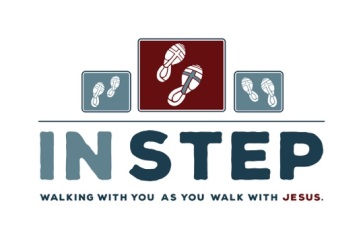 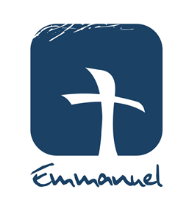 Wedding Counseling ApplicationName________________________________________________________________ Phone__________________________________________Current Address______________________________________________________________________________________________________City____________________________________________________________________ State__________________________________________Date of Birth__________________________________________ Number of siblings  _________________________________________Email address ________________________________________________________________________________________________________Name of fiancé _______________________________________________________________________________________________________Date of engagement? ___________________________________ Date of the wedding? ___________________________________How long have you been dating? ___________________________________________________________________________________How would you characterize your current financial condition? Circle oneSaving and Investing		Paycheck to Paycheck		I’m in DebtWhat is your current amount of debt?_____________ How long do you think it will take to pay that debt off? __________________________________________________________ What is your average yearly income? ______________________________________________________________________________ Give the circumstances behind your last 2 purchases of $500.00+______________________________________________ Currant Occupation ______________________________________ How long employed ____________________________________ List your duties/skills ______________________________________________________________________________________________Briefly outline your aspirations for this job.  ______________________________________________________________________________________________________________________________________________________________________________________________Education History:              Institution Name    Years Completed Field of Study Graduate/Degree  Year GraduatedBriefly outline your educational goals for the next 5-10 years. ______________________________________________________________________________________________________________________________________________________________________________________________________________________________________________________________________________________________Relationship HistoryPlease answer the following questions about your most previous romantic relationship.First name of person you were in relationship with? _____________________________________________________Deepest level of commitment? ______________________________________________________________________________Length of relationship? ______________________________________________________________________________________Reasons for relationship ending? __________________________________________________________________________Any more previous relationship history that would be relevant? _______________________________________________Current romantic relationship.Please answer the following:How soon after beginning relationship did you decide you’d like to marry this person? ______________Level of physical intimacy? _________________________________________________________________________________List the qualities you bring to make a marriage great. ____________________________________________________________List the qualities your significant other possesses to make a marriage great. ___________________________________________________________________________________________________________________________________________________________List qualities you have that will hinder having a great marriage? _______________________________________________List qualities your significant other possesses that will hinder having a great marriage? _____________________
_________________________________________________________________________________________________________________________Describe your relationship with mom/dad now. __________________________________________________________________________________________________________________________________________________________________________________________What are their thoughts on your relationship? ____________________________________________________________________What do the people closest to you both think of your relationship? _____________________________________________________________________________________________________________________________________________________________________HEALTHDescribe your health ________________________________________________________________________________________________Do you have any chronic conditions? _______________ What? _______________________________________________________List important illnesses and injuries or handicaps ________________________________________________________________Date of last medical exam _____________________ Report _____________________________________________________________Physician's name and location  _____________________________________________________________________________________Current medication(s) and dosage _________________________________________________________________________________Have you ever used drugs for other than medical purposes? ____________________________________________________If yes, please explain _________________________________________________________________________________________________Do you drink alcoholic beverages? ______________ If so, how frequently and how much? ________________________Do you drink coffee? ___________ How much? _______________________________________________________________________Other caffeine drinks? ____________ How much? ____________________________________________________________________Do you smoke? ____________ What? ______________ Frequency? ______________________________________________________Have you ever had interpersonal problems on the job?___________________________________________________________Have you ever seen a psychiatrist or counselor?__________________________________________________________________Have you ever had a severe emotional upset? _________ If yes, explain ____________________________________________________________________________________________________________________________________________________________________Are you willing to sign a release of information form so that your counselor may write for social, psychiatric, or other medical records? _____________________________________________________________________________SPIRITUALDenominational preference _________________________________________________________________________________________Church attending ________________________________________________ Member __________________________________________Church attendance per month (circle one)  0         1        2        3        4        5        6        7        8+Do you believe in God? _____________________ Do you pray? ____________________ Would you say you area a Christian? _____________________, or still in the process of becoming a Christian __________________________________How often do you read the Bible? ___________ Never __________ Occasionally ____________ Often  __________ Daily.  Explain any recent changes in your religious life ___________________________________________________________________________________________________________________________________________________________________________________________________________________________________________________________________________________________________________________Have you ever been married before? _______________________________________________________________________________Have you ever been engaged before? ______________________________________________________________________________Have you ever lived with someone romantically before? ________________________________________________________If the answer to any question above is yes, give the beginning date and ending date for each marriage or relationship in chronological order.______________________________________________________________________________________________________________________________________________________________________________________________________________________________________________________________________________________________________________________________________________________________________________________________________________________________________________________________________________________________________________________________________________________________________________________________________________________________________________________________________________________________________________Do you have children? __________ Ages? _______________ Gender? ________________ Living with you? _______________What is your religious or denominational background? Be sure to include how involved you were and are in church life.  Also, share any other significant spiritual experiences you may have had.Give a biographical sketch of your family life when you were growing up.  Be sure to include: if your parents are together or divorced, how they relate presently to each other, how many moves you made as a child, any trauma you might have experienced, and any other relevant family dynamics. When was your last big fight with your fiancé, what was it about, and how was it resolved?  Please don’t compare notes with each other as you write this part.CIRCLE any of the following words which best describe you now:     active     ambitious     self-confident    persistent    nervous    hardworking    impatient    impulsive   moody   kindly  often-blue    excitable    imaginative    calm    serious    easy-going    shy    good-natured    introvert   extrovert    likeable     leader    quiet    hard-boiled    submissive    spiritual    self-conscious    lonely     sensitiveother ___________________________. High SchoolCollege/UniversityBusiness/TechnicalAdditional